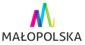 UMOWA NR ZL …….zawarta w dniu ….. w Krakowie pomiędzy:Szpitalem Klinicznym im. dr. Józefa Babińskiego SP ZOZ w Krakowie z siedzibą w Krakowie przy 
ul. dr. Józefa Babińskiego 29, 30 - 393 Kraków, zarejestrowanym w Sądzie Rejonowym dla Krakowa – Śródmieścia w Krakowie Wydział XI Gospodarczy Krajowego Rejestru Sądowego pod nr KRS 0000005002 i wpisanym w rejestrze podmiotów wykonujących działalność leczniczą  prowadzonym przez Wojewodę Małopolskiego w księdze rejestrowej nr 000000005597, NIP: 676-20-96-303, REGON: 000298554, zwanym dalej "Zamawiającym", reprezentowanym przez: Michała Tochowicza - Dyrektoraa… zwanym w treści umowy WykonawcąNa podstawie wniosku nr … z dnia … o wszczęcie postępowania o udzielenie zamówienia publicznego 
o wartości nie przekraczającej 130 000,00 złotych Strony zawarły umowę o następującej treści:§1Wykonawca zobowiązuje się do sukcesywnej sprzedaży i dostawy Zamawiającemu opakowań, naczyń i sztućców jednorazowych do żywności, opakowań foliowych itp. zwanych dalej zestawieniem asortymentu w dokumencie pn.: „Formularz cenowy” stanowiącym załącznik 
nr 2 do niniejszej umowy oraz będącym integralną jej częścią.Wykonawca będzie realizował dostawy własnym środkiem transportu wraz z wniesieniem oraz rozładunkiem asortymentu w Magazynie Głównym Zamawiającego, zlokalizowanym w siedzibie Zamawiającego w Krakowie przy ul. dr. J. Babińskiego 29, w dni robocze od poniedziałku do piątku w godzinach od 8:00 do 14:00.Wykonawca dostarczał będzie zamówiony asortyment na podstawie zamówień cząstkowych składanych przez Zamawiającego, w terminie każdorazowo wskazanym przez Zamawiającego nie krótszym niż 2 dni robocze i nie dłuższym niż 3 dni robocze licząc od dnia przesłania zamówienia przez Zamawiającego w sposób wskazany w ust. 3.Zamówienia cząstkowe przesyłane będą przez Zamawiającego e-mailem na adres Wykonawcy: …. Każde zamówienie cząstkowe zawierać będzie dane dotyczące: rodzaju asortymentu, jego ilości i terminu dostawy.Wykonawca zobowiązuje się do realizacji przedmiotu umowy z należytą starannością i zgodnie 
z warunkami umowy, treścią zapytania ofertowego z dnia … i jego załączników oraz złożoną przez Wykonawcę ofertą z dnia …Wykonawca oświadcza, że dostarczany przez niego asortyment będzie:fabrycznie nowy,przeznaczony do kontaktu z żywnością,wolny od wad,dopuszczony do obrotu,dobrej jakości zgodnej z obowiązującymi normami jakościowymi i wymaganiami Zamawiającego.§2Umowa zostaje zawarta na okres 6 miesięcy: od … do …Umowa ulega rozwiązaniu w przypadku zaistnienia jednego z dwóch poniższych zdarzeń:wykorzystania przez Zamawiającego kwoty określonej w §3 ust.2,upływu wskazanego w ust. 1 terminu, na który umowa została zawarta.Zamawiający zastrzega, iż niniejsza umowa będzie realizowana zgodnie z aktualnym zapotrzebowaniem Zamawiającego do wysokości kwoty określonej w §3 ust. 2, a Wykonawcy nie służy roszczenie o realizację dostawy w wielkościach podanych w” Formularzu cenowym” stanowiącym załącznik nr 2 do niniejszej umowy. W przypadku, gdy kwota określona w §3 ust. 2 nie zostanie wyczerpana, a upłynie termin na jaki została zawarta niniejsza umowa, Wykonawcy nie przysługują względem Zamawiającego żadne roszczenia z tego tytułu.§3Zamawiający zapłaci Wykonawcy za dostarczony asortyment zgodnie z cenami jednostkowymi zawartymi w „Formularzu cenowym” stanowiącym załącznik nr 2 do umowy.Wysokość wynagrodzenia brutto należnego Wykonawcy za realizację niniejszej umowy wynosi maksymalnie: … zł (słownie: … ../100).Wykonawca oświadcza, że wskazane w „Formularzu cenowym” ceny jednostkowe obejmują wszystkie koszty poniesione przez Wykonawcę przy realizacji przedmiotu umowy, 
w szczególności koszty związane z zakupem, transportem, wniesieniem i rozładunkiem asortymentu w Magazynie Głównym Zamawiającego.Strony dopuszczają możliwość realizacji przedmiotu umowy po cenach niższych niż 
w „Formularzu cenowym”, a zmiana w tym zakresie nie stanowi zmiany warunków umowy i nie wymaga sporządzenia aneksu do umowy.Wykonawca zobowiązuje się w przypadku wprowadzenia promocji cenowych do objęcia nimi także Zamawiającego, a zmiana w tym zakresie nie stanowi zmiany warunków umowy i nie wymaga sporządzenia aneksu do umowy.Zamawiający zapłaci Wykonawcy za dostarczony asortyment w terminie 30 dni od dnia otrzymania przez Zamawiającego prawidłowo wystawionej faktury VAT, w asortymencie i ilości zgodnej ze zrealizowanym zamówieniem cząstkowym. Zapłata nastąpi w formie przelewu na rachunek bankowy Wykonawcy ... Zmiana rachunku bankowego Wykonawcy wymaga podpisania aneksu do niniejszej umowy.Wykonawca wystawi Zamawiającemu fakturę zbiorczą za dostarczony w danym miesiącu asortyment – w ostatnim dniu każdego miesiąca kalendarzowego, w którym to miesiącu następowały dostawy asortymentu. Podstawą wystawienia faktury będą zbiorcze, ilościowo-wartościowe dokumenty WZ, dotyczące poszczególnych dostaw cząstkowych asortymentu, zrealizowanych w danym miesiącu kalendarzowym, o których mowa w §5 ust. 1. Wykonawca będzie przekazywał Zamawiającemu faktury do 3-go dnia roboczego miesiąca następującego po miesiącu kalendarzowym, w którym zrealizowane zostały dostawy asortymentu. W treści wystawianej faktury Wykonawca zobowiązany jest podać numer niniejszej umowy i numer rachunku bankowego.W przypadku gdy którakolwiek z cen jednostkowych podanych na fakturze będzie niezgodna 
z ceną obowiązującą lub gdy ilości towarów (wszystkich lub niektórych) podanych na fakturze będą niezgodne z ilościami dostarczonymi Zamawiającemu - nastąpi odmowa zapłaty całej faktury do czasu otrzymania faktury korygującej. W tym przypadku Strony uznają, 
że Wykonawca był w zwłoce w wystawieniu prawidłowej faktury.Zamawiający wyraża zgodę na przesyłanie mu przez Wykonawcę faktur, duplikatów tych faktur oraz ich korekt, w formie elektronicznej w formacie PDF. Zamawiający zobowiązuje się jednocześnie nadal przyjmować faktury, o których mowa powyżej, w tym duplikaty i korekty, 
w formie papierowej, w przypadku gdyby przeszkody techniczne lub formalne uniemożliwiały lub znacząco utrudniały przesłanie faktur drogą elektroniczną. Zamawiający wskazuje, że faktury 
w formie elektronicznej będzie przyjmował pod następującym adresem poczty elektronicznej: faktury@babinski.pl. Wykonawca oświadcza, że faktury, duplikaty tych faktur oraz ich korekty będą wysyłane z następującego adresu poczty elektronicznej: …Za dzień zapłaty Strony przyjmują dzień obciążenia rachunku bankowego Zamawiającego.Wykonawca nie dokona przeniesienia wierzytelności pieniężnych związanych z realizacją niniejszej umowy na rzecz osób trzecich, bez zgody Zamawiającego oraz nie dokona żadnych innych czynności w wyniku, których doszłoby do powstania zobowiązania Zamawiającego względem osoby trzeciej lub doszłoby do zmiany stron umowy. Ewentualna zgoda Zamawiającego na zmianę wierzyciela będzie uzależniona od wyrażenia zgody podmiotu tworzącego zgodnie z art. 54 ust. 5 Ustawy z dnia 15 kwietnia 2011 roku o działalności leczniczej. Czynność prawna mająca na celu zmianę wierzyciela dokonana z naruszeniem ww. zasad jest nieważna.§4Strony wyznaczają osoby nadzorujące i odpowiedzialne za realizację umowy:ze strony Zamawiającego: Klaudia Nowaczyk, tel. 12/65-24-356, kom. 694-454-863,                                                   e-mail: klaudia.nowaczyk@babinski.plze strony Wykonawcy: …Osoby wymienione w ust.1 są uprawnione do uzgadniania form i metod pracy, udzielania koniecznych wyjaśnień i informacji, podejmowania innych niezbędnych działań koniecznych do prawidłowego wykonywania przedmiotu umowy.§5Wykonawca zobowiązany jest do dostarczania asortymentu o jakości zgodnej z obowiązującymi normami jakościowymi. Odbioru ilościowego i jakościowego asortymentu dostarczanego przez Wykonawcę dokonywać będzie upoważniony pracownik Zamawiającego. Potwierdzeniem dostawy będzie dokument WZ, na którym pracownik Zamawiającego złożył czytelny podpis. Każdorazowo kopię potwierdzonego dokumentu WZ otrzymuje pracownik Zamawiającego.Stwierdzone w trakcie odbioru zamówionego asortymentu braki ilościowe Wykonawca uzupełni na koszt własny, w terminie 3 dni roboczych, licząc od daty wadliwej dostawy.Dostarczony asortyment wadliwej jakości Wykonawca wymieni na własny koszt na asortyment dobrej jakości i wolny od wad, w terminie 3 dni roboczych od dnia zgłoszenia przez Zamawiającego wadliwości dostarczonego asortymentu.W przypadku, gdy asortyment wskazany w „Formularzu cenowym „Wyceny nie będzie dostępny 
na rynku, Wykonawca wprowadzi nowocześniejsze zamienniki w cenie nie wyższej w stosunku do cen wskazanych w „Formularzu cenowym” Wyceny.Zamawiający powiadamia Wykonawcę o wykrytych w późniejszym okresie wadach i usterkach dostarczonego asortymentu, a Wykonawca zobowiązany jest wymienić na własny koszt asortyment na asortyment wolny od wad lub usterek, w terminie 3 dni roboczych, liczonych od daty otrzymania przez Wykonawcę powiadomienia. Zamawiający będzie dokonywał powiadomień, 
o których mowa w zdaniu poprzednim, elektronicznie na adres:  …Dostawa cząstkowa będzie uważana za wykonaną, a niebezpieczeństwo utraty lub uszkodzenia asortymentu przejdzie na Zamawiającego, w chwili gdy asortyment  zostanie dostarczony na uzgodnione miejsce wskazane w §1 ust. 2 i przyjęte przez Zamawiającego dokumentem WZ.§6Wykonawca zapłaci Zamawiającemu karę umowną:w wysokości 10% wynagrodzenia brutto określonego w §3 ust. 2, gdy Zamawiający wypowie umowę ze skutkiem natychmiastowym z powodu okoliczności, za które odpowiada Wykonawca,w wysokości 0,5% wynagrodzenia brutto określonego w §3 ust. 2 za każdy rozpoczęty dzień opóźnienia, w przypadku kiedy Wykonawca nie zrealizuje danego zamówienia cząstkowego w terminie przewidzianym w zamówieniu cząstkowym, w wysokości 0,5% wynagrodzenia brutto określonego w §3 ust. 2 za każdy rozpoczęty dzień opóźnienia, w przypadku dostarczenia przez Wykonawcę asortymentu niezgodnego ze złożonym przez Zamawiającego zamówieniem cząstkowym oraz niedotrzymaniem terminu dostarczenia właściwego asortymentu – w terminie wskazanym w §5 ust. 3, w wysokości 0,5% wynagrodzenia brutto określonego w § 3 ust. 2 za każdy rozpoczęty dzień opóźnienia, w przypadku dostarczenia przez Wykonawcę asortymentu obarczonego wadami lub usterkami oraz niedotrzymania terminu dostarczenia właściwego asortymentu wolnego od wad lub usterek – w terminie wskazanym w § 5 ust. 4; Łączna wysokość kar umownych naliczanych na podstawie umowy nie przekroczy 
50 % wartości brutto wynagrodzenia określonego w §3 ust. 2 umowy.Kary umowne, o których mowa w ust. 1 mogą być potrącone przez Zamawiającego 
z wynagrodzenia Wykonawcy należnego mu zgodnie z niniejszą umową.Zastrzeżenie kar umownych nie wyłącza uprawnień Zamawiającego do odstąpienia od umowy.Zamawiający zastrzega sobie prawo do dochodzenia odszkodowania przewyższającego wysokość zastrzeżonych kar umownych na zasadach ogólnych.§7Wykonawca gwarantuje realizację dostaw asortymentu w terminach określonych w umowie 
w tym w szczególności określonych w zamówieniach cząstkowych.Zamawiający zastrzega sobie prawo do wypowiedzenia umowy w trybie natychmiastowym 
w przypadku trzykrotnej realizacji przez Wykonawcę dostaw cząstkowych w sposób niezgodny 
z warunkami niniejszej umowy, tj.:dostarczenia asortymentu o jakości gorszej niż wymaga Zamawiający zgodnie z treścią Zapytania ofertowego z dnia ... lub,realizacji dostawy cząstkowej niezgodnej z zamówieniem cząstkowym, lub,niedotrzymania terminu realizacji dostaw cząstkowych. Oświadczenie Zamawiającego o wypowiedzeniu umowy w trybie natychmiastowym nastąpi 
w formie pisemnej z podaniem przyczyny rozwiązania umowy.W przypadku wypowiedzenia umowy w trybie natychmiastowym, o którym mowa 
w ust. 2-3 Wykonawca zapłaci Zamawiającemu karę umowną określoną w §6 ust. 1 lit. a. 
z konsekwencjami określonymi w §6 ust. 3 i 5. W przypadku rozwiązania umowy w trybie natychmiastowym, Wykonawca może żądać wynagrodzenia należnego mu z tytułu wykonania części umowy i nie ma prawa żądać żadnych dalszych wynagrodzeń ani też wysuwać roszczeń odszkodowawczych wobec Zamawiającego.§8Wszelkie zmiany i uzupełnienia niniejszej umowy wymagają formy pisemnej pod rygorem nieważności i następować będą w drodze aneksu podpisanego przez obydwie Strony.Zamawiający dopuszcza zmianę niniejszej umowy w szczególności w zakresie:wskazanych w umowie terminów realizacji dostaw cząstkowych, gdy jest 
to spowodowane następstwem okoliczności niezależnych od Stron (siła wyższa) lub okoliczności leżących po stronie Zamawiającego, zmiany w „Formularzu cenowym„ w zakresie rodzaju asortymentu polegające 
na wprowadzeniu nowocześniejszych zamienników w niezmienionej cenie w stosunku do cen wskazanych w „Formularzu cenowym”, w przypadku kiedy asortyment wskazany 
w „Formularzu cenowym” nie będzie dostępny na rynku, realizacji przedmiotu umowy po cenach niższych niż ceny wskazane w „Formularzu cenowym”, a zmiany w tym zakresie nie wymagają sporządzenia aneksu do umowy,osób wskazanych w § 4 ust. 1.Zamawiający dopuszcza możliwość przedłużenia okresu obowiązywania umowy 
o maksymalnie 2 miesiące, z zachowaniem cen jednostkowych wskazanych w „Formularzu cenowym”, w sytuacji niewykorzystania ilości asortymentu wskazanych w tym załączniku 
nr 2, z zastrzeżeniem ust. 4, oraz pod warunkiem, że nie zostanie przekroczona maksymalna wysokość wynagrodzenia należnego Wykonawcy wskazanego w § 3 ust. 2.W przypadku kiedy zapotrzebowanie Zamawiającego na dany asortyment przewyższy ilości tego asortymentu określonego w „Formularzu cenowym”, Zamawiający zastrzega sobie możliwość, 
a Wykonawca wyraża zgodę, na zmianę ilości poszczególnych asortymentów określonych w tym formularzu, poprzez zwiększenie zamówienia w danej pozycji w stosunku do ilości wskazanej 
w „Formularzu cenowym”, kompensując to odpowiednim zmniejszeniem ilości innej pozycji 
w obrębie asortymentu wskazanego w „Formularzu cenowym” z zastrzeżeniem, że zmiany, 
o których mowa w niniejszym ustępie, nie mogą doprowadzić do przekroczenia wysokości wynagrodzenia należnego Wykonawcy wskazanego w § 3 ust. 2. Zmiany, o których mowa 
w niniejszym ustępie, nie stanowią zmiany warunków niniejszej umowy i nie wymagają formy pisemnej w postaci aneksów.§9W sprawach nieuregulowanych niniejszą umową mają zastosowanie przepisy Kodeksu Cywilnego. Wszelkie oświadczenia Stron niniejszej umowy będą składane na piśmie pod rygorem nieważności listem poleconym, lub za potwierdzeniem ich złożenia, na następujące adresy Stron:Zamawiający – ul. dr. J. Babińskiego 29, 30 - 393 Kraków,Wykonawca – …W przypadku zmiany adresu wskazanego w ust. 2, Strona której zmiana dotyczy jest zobowiązana do niezwłocznego poinformowania o tym fakcie drugiej Strony w formie pisemnej, pod rygorem uznania skuteczności doręczenia na ostatni adres wskazany przez Stronę.Strony zgodnie postanawiają, że wszelkie pisma, wezwania i oświadczenia kierowane 
na ostatni znany adres Stron ustalony zgodnie z postanowieniami ust. 2-3 będą uważane 
za skutecznie doręczone również w razie ich zwrotu z adnotacją poczty lub innego doręczyciela 
o braku możliwości doręczenia z powodu zmiany adresu, odmowy przyjęcia lub innych podobnych przyczyn.§10W razie ewentualnych sporów wynikłych na tle wykonania niniejszej umowy oraz jakichkolwiek rozbieżności lub roszczeń odnoszących się do niej lub z niej wynikających, Strony zobowiązują się do współdziałania celem ich ugodowego rozstrzygnięcia w drodze obopólnego porozumienia. W przypadku niemożności dojścia do porozumienia w ciągu czternastu dni od dnia otrzymania przez Stronę pisemnego wezwania do ugody, spory będą rozstrzygane przez sąd właściwy dla siedziby Zamawiającego.§11Oprócz wypadków wymienionych w Kodeksie Cywilnym, Zamawiającemu przysługuje prawo odstąpienia od umowy w razie zaistnienia istotnej zmiany okoliczności powodującej, 
że wykonanie umowy nie leży w interesie publicznym, czego nie można było przewidzieć 
w chwili zawarcia umowy, przy czym Zamawiający może odstąpić od umowy w terminie 30 dni od powzięcia wiadomości o tych okolicznościach. W przypadku, o którym mowa w zdaniu poprzednim, Wykonawca może żądać wyłącznie wynagrodzenia należnego z tytułu wykonania części umowy.Zamawiającemu przysługuje również prawo odstąpienia od umowy w sytuacji wszczęcia postępowania upadłościowego, układowego lub likwidacyjnego w stosunku do Wykonawcy bądź zawieszenia lub likwidacji działalności gospodarczej Wykonawcy, w terminie 30 dni 
od dnia powzięcia przez Zamawiającego wiadomości o zaistnieniu powyższych okoliczności.W przypadku odstąpienia przez Zamawiającego od umowy z przyczyn leżących po stronie Wykonawcy, w tym wskazanych w ust.2, Wykonawcy nie przysługują w stosunku do Zamawiającego żadne roszczenia, a Zamawiającemu przysługuje od Wykonawcy kara umowna, 
o której mowa w §6 ust.1 pkt a), wraz z konsekwencjami wymienionymi w §6 ust. 2,4.§12Załącznikami do umowy są:Formularz ofertowy – załącznik nr 1,Formularz cenowy – załącznik nr 2.§13Umowa została sporządzona w dwóch jednobrzmiących egzemplarzach, po jednym egzemplarzu dla każdej ze Stron.ZAMAWIAJĄCY 						    WYKONAWCA